 Об уголовной ответственности за получение пенсий умершего пенсионера.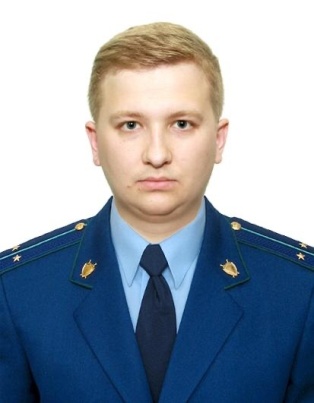 Разъяснение по данной теме даёт старший помощник прокурора Куйбышевского Района г.Самары Фомин Алексей ПавловичПенсия – это регулярные денежные выплаты, предоставляемые гражданам при достижении определенного возраста, наступления инвалидности, в случае потери кормильца, а также за выслугу лет и особые заслуги перед государством.В случае смерти пенсионера пенсия перестает выплачиваться.Если в органы Пенсионного Фонда РФ своевременно не поступают сведения о смерти лица, пенсия продолжает начисляться на счет пенсионера.Родственникам либо иным близким лицам, получившим свидетельство о смерти, необходимо своевременно уведомлять органы Пенсионного Фонда РФ об этом.За снятие денежных средств родственниками либо иными лицами с банковской карты умершего пенсионера наступает уголовная ответственность, предусмотренная п. «г» ч. 3 ст. 158 УК РФ (хищение чужого имущества с банковского счета, а также электронных денежных средств). Одним из наказаний за данное преступление предусмотрено лишение свободы на срок до 6 лет.